DL-SE 06-165T-EN54 Diffusori di designIl diffusore sonoro dovrà essere del tipo a plafoniera da incasso in controsoffitto, costituito con anello, griglia e calotta antifiamma in acciaio colore bianco (RAL9010) e anello a basso profilo. L’altoparlante full-range da 165 mm, completo di trasformatore per linea a tensione costante 100 V con connettore WAGO 221, all’interno completo di termofusibile.L’anello del diffusore, dovrà essere dotato di due molle auto-bloccanti per l’installazione in controsoffitto.Certificato EN54-24 – 1438-CPR-0642Dovrà inoltre avere le seguenti caratteristiche tecniche:Potenza				6 / 3 / 1,5 WImpedenza (100V)		1.666 / 3.333 / 6.666 ΩGamma frequenze		63 ÷ 16.000 HzRisposta in frequenza		56 ÷ 18.000 HzSPL 1W/1m, peak		97,0 dBSPL 1W/4m, peak		85,0 dBSPL P max/4m, peak		92,7 dBSPL rated noise power / 4m	87,0 dBSensibilità EN54-24, 1W/4m	80,0 dBSensibilità IEC 268-5, 1W/1m	92,0 dBDispersione -6dB, 500Hz		h/v 180°Dispersione -6dB, 1KHz		h/v 175°Dispersione -6dB, 2KHz		h/v 150°Dispersione -6dB, 4KHz		h/v 90°Dimensioni			220 x 107 mmGrado protezione		IP 21Peso netto			1,4 kgØ taglio				194/202 mmTemperatura di funzionamento	-10 ÷ +55 °CLe caratteristiche richieste si riferiscono al modello BLUEPRINT DL-SE 06-165T-EN54 o similare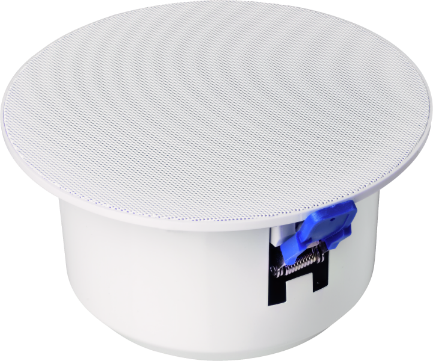 